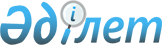 Об утверждении Перечня лиц, осуществляющих техническое обслуживание и обеспечивающих функционирование государственных органов и не являющихся государственными служащими
					
			Утративший силу
			
			
		
					Постановление Правительства Республики Казахстан от 30 декабря 1999 года № 2021. Утратило силу постановлением Правительства Республики Казахстан от 24 октября 2016 года № 612.
      Сноска. Утратило силу постановлением Правительства РК от 24.10.2016 № 612 (вводится в действие со дня его первого официального опубликования).

      Сноска. Заголовок в редакции постановления Правительства РК от 24.12.2012 № 1665 (вводится в действие с 04.08.2012).
      В соответствии со статьей 4 Закона Республики Казахстан от 23 июля 1999 года "О государственной службе" Правительство Республики Казахстан постановляет: 
      1. Утвердить прилагаемый Перечень лиц, осуществляющих техническое обслуживание и обеспечивающих функционирование государственных органов и не являющихся государственными служащими.
      Сноска. Пункт 1 в редакции постановления Правительства РК от 24.12.2012 № 1665 (вводится в действие с 04.08.2012).


      1-1. Исключен постановлением Правительства РК от 24.12.2012  № 1665(вводится в действие с 04.08.2012).
      2. Признать утратившим силу постановление Правительства Республики Казахстан от 21 мая 1996 года N 623 "Об утверждении Перечня должностей работников, осуществляющих техническое обслуживание и обеспечивающих функционирование государственных органов и их аппаратов и не являющихся государственными служащими". 
      3. Настоящее постановление вступает в силу с 1 января 2000 года.  Перечень лиц, осуществляющих техническое обслуживание и
обеспечивающих функционирование государственных органов и не
являющихся государственными служащими
      Сноска. Перечень в редакции постановления Правительства РК от 24.12.2012 № 1665 (вводится в действие с 04.08.2012).
      Начальник смены, станции, узла, участка, части, экспедиции
      Заведующий архивом, библиотекой, бюро (справочным, 
      копировально-множительным, машинописным, информационным), группой, кабинетом, лабораторией, мастерской, приемной, пунктом, складом, хозяйством, музеем, кассой, производством
      Архивариус
      Библиотекарь
      Диспетчер
      Инспектор (по делопроизводству, бюро пропусков, пропускного режима, по кассовой работе)
      Инструктор
      Кодировщик
      Кодификатор
      Комендант
      Лаборант
      Методист
      Машинистка (диктофонной группы, работающая с иностранным текстом, редакции, бюро, стенографистка)
      Механик (по обслуживанию оборудования звуковой, трансляционной техники, телевизионного оборудования, дизельной)
      Оператор (видеозаписи, звукозаписи, копировально-множительных машин, телетайпа, телефакса, телекса, радио, электронно-вычислительных машин, компьютерной техники (программ), по обслуживанию компьютерных устройств, систем связи, службы безопасности)
      Регистратор
      Редактор
      Секретарь (-машинистка, -стенографистка, суда, руководителя)
      Статистик
      Стенографист
      Техник
      Фотограф
      Экспедитор          
					© 2012. РГП на ПХВ «Институт законодательства и правовой информации Республики Казахстан» Министерства юстиции Республики Казахстан
				
Премьер-Министр
Республики КазахстанУтвержден
постановлением Правительства
Республики Казахстан
от 30 декабря 1999 года N 2021 